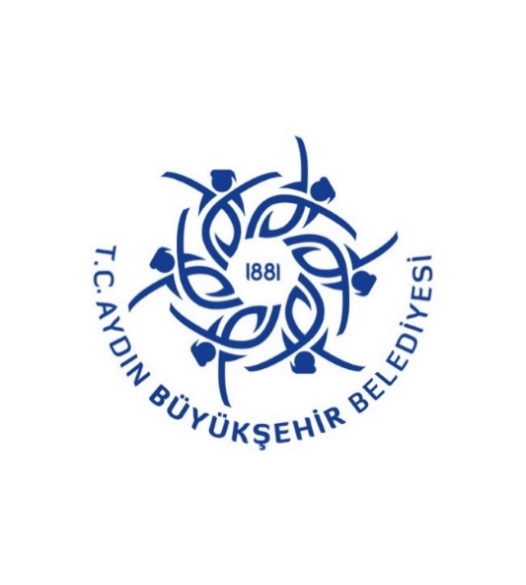 T.C.AYDIN BÜYÜKŞEHİR BELEDİYESİ“19 MAYIS ATATÜRK’Ü ANMA GENÇLİK VE SPOR BAYRAMI“ TEMALI RESİM YARIŞMASIKATILIM ŞARTNAMESİ(2021)       “Tüm katılımcılarımıza başarılar dilerim.”T.C. Aydın Büyükşehir Belediye Başkanı Özlem ÇERÇİOĞLUYARIŞMANIN KONUSU: 19 MAYIS ATATÜRK’Ü ANMA GENÇLİK VE SPOR BAYRAMI AMAÇ: Ulu Önder Mustafa Kemal Atatürk´ün 16 Mayıs ´da İstanbul´dan yola çıkarak 19 Mayıs ‘da Samsun´a ayak basması ile başlayan Milli Mücadelemizin, “Bütün ümidim gençliktedir” dediği ve armağan ettiği bu bayramda gençlerimize, Atamızın gösterdiği yolda ilkelerini, devrimlerini, düşüncelerini anlamaları ve anlatabilmeleri amaçlanmaktadır.KATILIM ŞARTLARI: 1-Yarışma tüm lise öğrencilerine yönelik olacaktır.2- Resimler 35x50 ölçülerinde resim kâğıdına, fon kartonuna yapıştırılmış şekilde teslim edilecektir.3- Resimlerin arka yüzüne adı, soyadı, okulu, sınıfı ve kendisinin ya da velisinin iletişim bilgileri yazılacaktır.4- Resim tekniği serbesttir.5- Her öğrenci daha önce ödül almamış 2 resim ile yarışmaya katılabilir.6- Kimlik fotokopisi veya öğrenci belgesi ile Aydın Büyükşehir Belediyesi Kültür ve Sosyal İşler Dairesi Başkanlığına elden veya posta yolu ile iletişim adresine teslim edilecektir.7- Yarışmaya Aydın Büyükşehir Belediyesi personeli ve jüri üyelerinin 1.derece yakınları katılamaz.8-Yarışmaya katılan eserlerin her türlü kullanım hakkı T.C.AYDIN BÜYÜKŞEHİR BELEDİYESİ’ne ait olup ticari amaçla olmamak kaydı ile çeşitli sosyal ya da görsel her türlü medya, yazılı ve sözlü basın veya sair yayın organlarında afiş, ilan vs. yerlerde kullanabilecektir.ÖDÜLLER: DERECEYE GİREN EN İYİ İLK 5 (BEŞ) ÖĞRENCİYE TABLET BİLGİSAYAR, SONRAKİ 20 ÖĞRENCİYE AKILLI SAAT VERİLECEKTİR.YARIŞMA TAKVİMİ:SON TESLİM TARİHİ: 17 MAYIS 2021 PAZARTESİ (MESAİ BİTİMİNE KADAR)JÜRİ DEĞERLENDİRME: 17 MAYIS 2021 PAZARTESİYARIŞMA SONUÇLARI: 18 MAYIS 2021 SALI(www.aydin.bel.tr  duyurular kısmından yayınlanacaktır.)ÖDÜL TÖRENİ:Ödül almayı hak eden eser sahipleri, ödüllerini ayrıca açıklanacak yer ve zamanda düzenlenecek törenle alacaklardır. (Ödül törenine katılım zorunludur.)YÜRÜTME VE SEÇİCİ KURUL ÜYELERİ: Kurul Başkanı: Tahir OLÇUM  (Kültür ve Sosyal İşler Dairesi Başkanı)Yarışma Koordinatörü: H. Utku GÜNGÖR  (Kültür Sanat ve Kongre Merkezleri Şb. Md. V.)ÜYE: Ayşe Apak VURAL (Aydın Büyükşehir Belediyesi Resim Eğitmeni)ÜYE: Tuğba DÜMREK (Aydın Büyükşehir Belediyesi Resim Eğitmeni)ÜYE: Ulaş ÇARPAR (Aydın Büyükşehir Belediyesi Resim Eğitmeni)İLETİŞİM:444 40 09 – 1212ADRESİ: GÜZELHİSAR MAH. İSTİKLAL CAD. NO:4 KAT:2  www.aydin.bel.tr                                                          